PLATFORMA JOBS-EURAXESS EUROPEAN COMMISSIONANUNȚ CONCURS POST VACANTPentru publicarea unui anunț privind scoaterea la concurs a unui post vacant în cadrul proiectului de cercetare, trebuie să transmiteți Serviciului Cercetare-dezvoltare-inovare/Compartiment Monitorizare proiecte de cercetare, datele de mai jos, atât în format electronic, cât și printat și semnat:* Required fieldJob Title * (English) .......................................Job Summary *(English, max 1000 characters) ..........................................Job Description (English, detailed information – max 3000 characters) ........................................................Nr of positions available * .......................................Main Research Field * ........................ (selecție)............................ 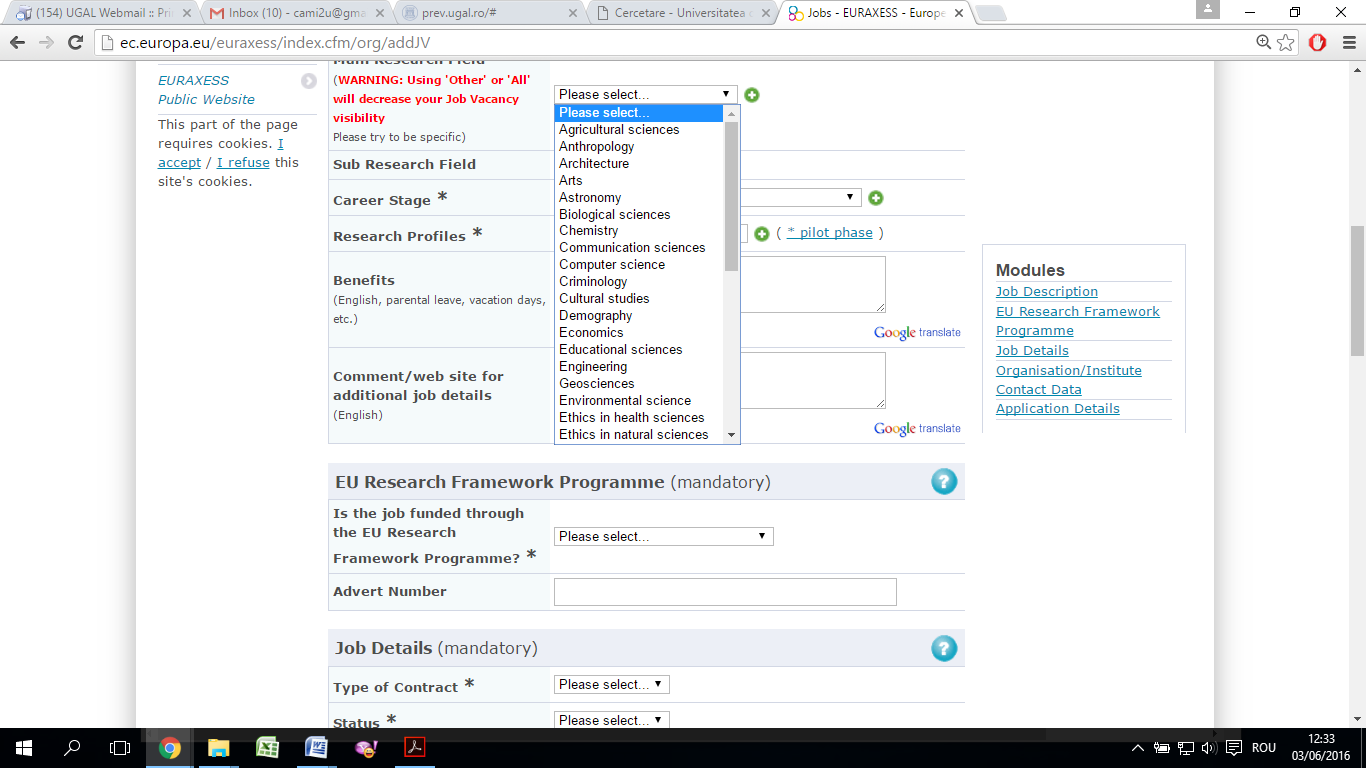 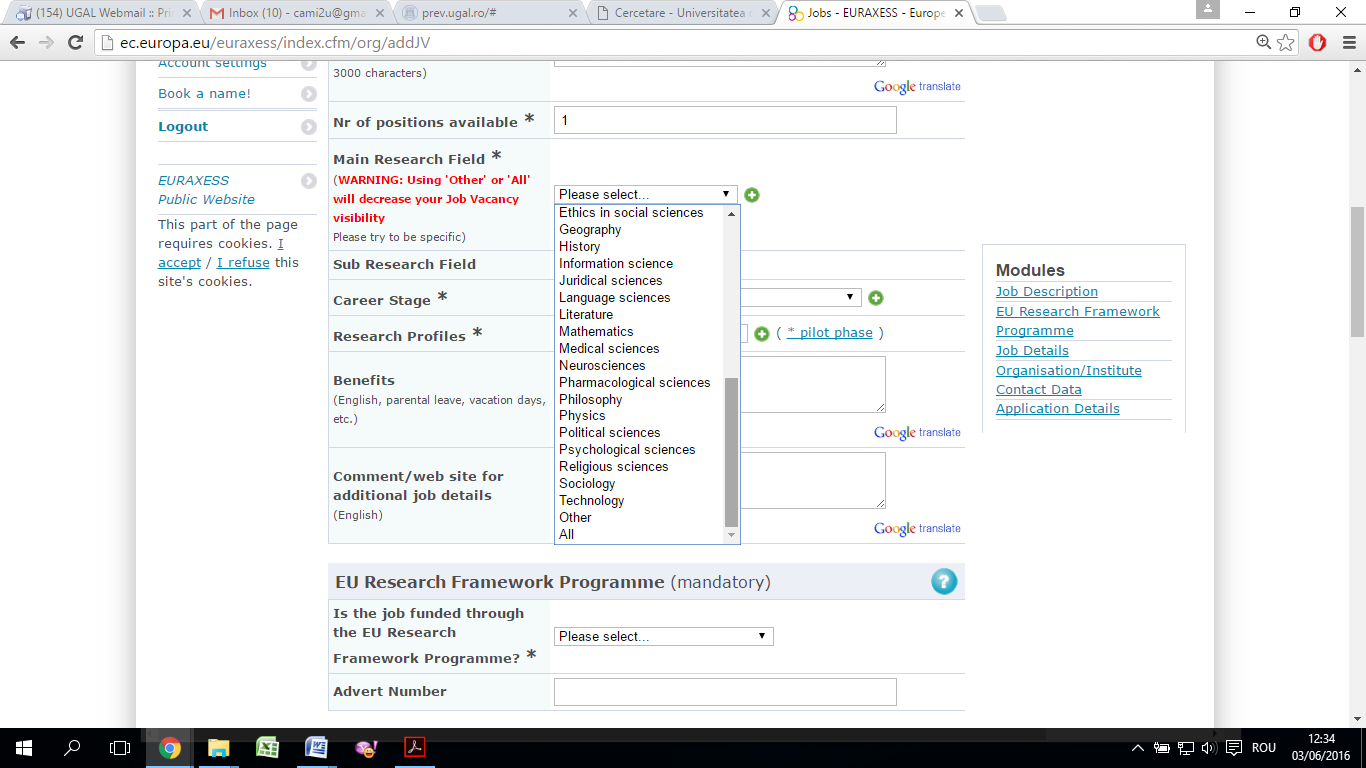 (WARNING: Using 'Other' or 'All' will decrease your Job Vacancy visibilityPlease try to be specific)Sub Research Field Please select.....................................................Career Stage * ................ (selecție).......................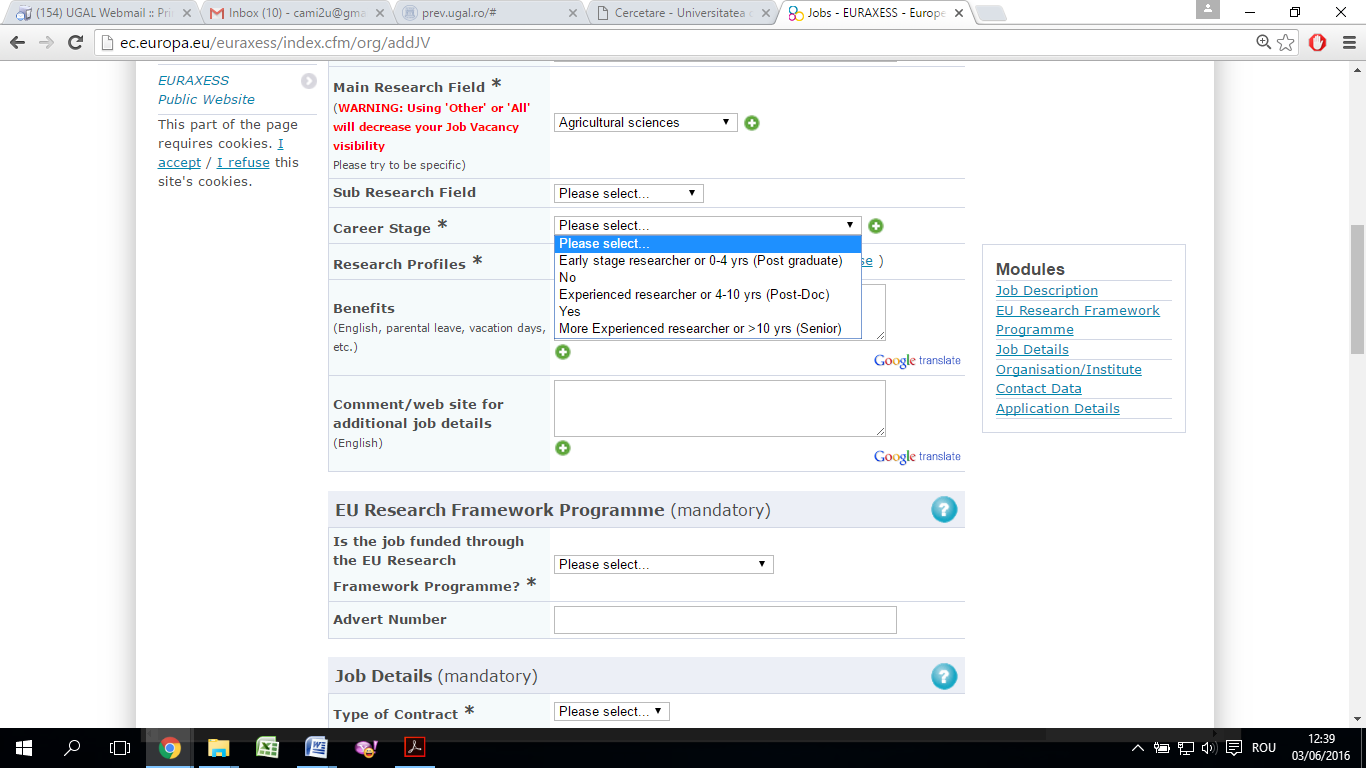  Research Profiles * .............................. (selecție) ......................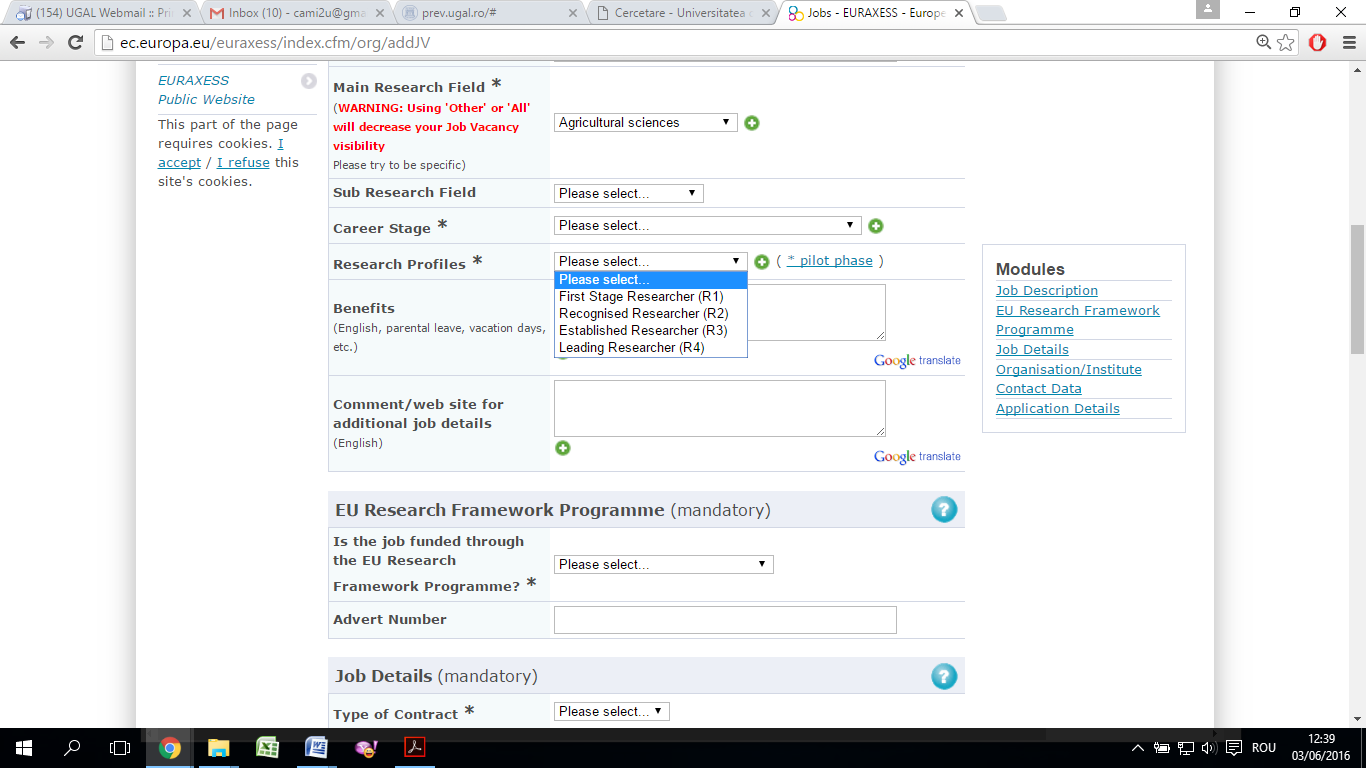 Benefits (English, parental leave, vacation days,etc.) ..............................Comment/web site for additional job details (English) .....................................Is the job funded through the EU Research Framework Programme? * ..........(selectie).......................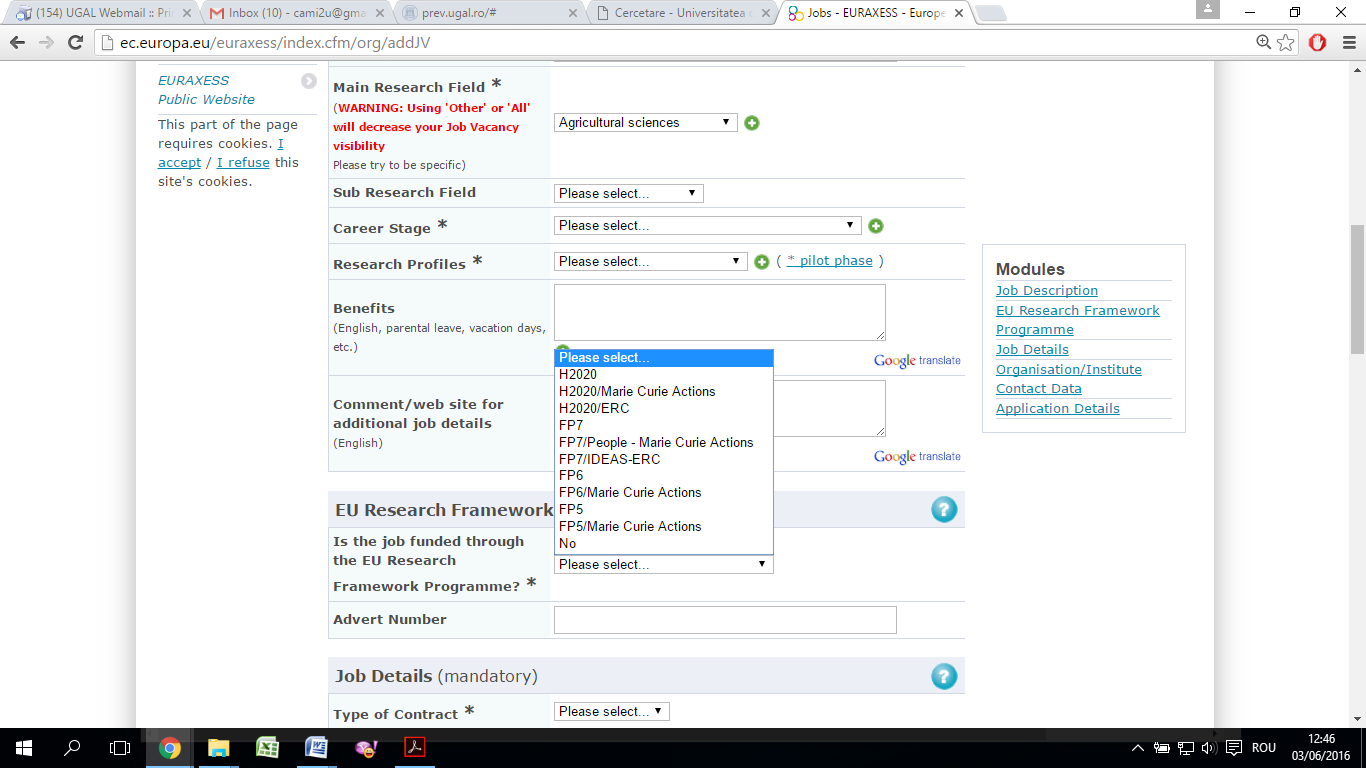 Advert Number ...........................Type of Contract * ...................(permanent / temporary / to be defined / other)Status * ..............................(full-time / part-time / negotiable / other) Working Hours (hours per week or free text) ...................................(mandatory only for Full-time and Part-time status)Science4Refugees ............................(yes / no)Data							Director proiect........................					..................